Formularz zgłoszeniowy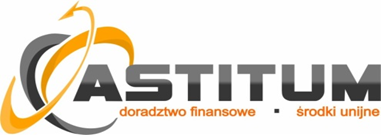 SZKOLENIE ONLINE (nazwa szkolenia)……………………………………………………………………………………………………………TERMIN SZKOLENIA…………………………………………..
    	Upoważniam do wystawienia faktury elektronicznej Wyrażam zgodę na przetwarzanie danych firmowych i osobowych Wyrażam zgodę na otrzymywanie oferty handlowej Oświadczam, iż akceptuję warunki uczestnictwa dostępne pod adresem www.astitum.pl Oświadczamy, że nabyta od Astitum Konsulting usługa – szkolenie, ma charakter usługi kształcenia zawodowego i jest finansowana ze środków publicznych:   a) w całości zgodnie z treścią art. 43 ust. 1 pkt. 29 lit. c ustawy z dnia 11.03. 2004 o podatku od towarów i usług (Dz. U. t.j. 2017, poz.1221)b) w co najmniej 70% zgodnie z treścią § 3 ust. 1 pkt. 14 rozporządzenia Ministra Finansów z dnia 10.04.2018 r. w sprawie zwolnień od podatku towarów i usług oraz, warunków stosowania tych zwolnień (Dz.U. 2018, poz. 701)W związku z powyższym prosimy o wystawienie  faktury VAT bez naliczonego podatku VAT 1.		Data I podpis:Astitum Konsulting Sp. z o.o.Tel: +48 503 438 680biuro@astitum.plNABYWCA-nazwa						          Ulica, nrKod  pocztowy     		Miasto		                		NIP			Telefon		          DANE UCZESTNIKÓW (proszę wymienić wszystkich zgłaszanych uczestników)      Imię			Nazwisko		 Stanowisko		  telefon	        	             e-mailUwagi: 